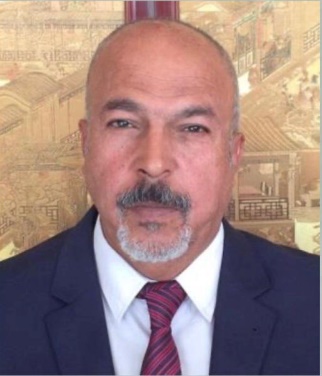 الاسم: محمد جاسم النداويالمهنة: معلمالاختصاص: تربية فنيةسنة التخرج: معهد المعلمين المركزي – بغداد    1989-1990صممت واخرجت مجلة فصلية لمدرسة الفحامه لمدة سنتين من 2009 الى 2010 م مؤلف الجزء الأول آراء تربوية برقم إيداع 1225 دار الكتب والوثائق العراقية – بغداد لسنة 2018 ممؤلف الجزء الثاني آراء تربوية برقم إيداع 2054 دار الكتب والوثائق العراقية – بغداد لسنة 2018 مـــــــــــــــــــــــــــــــــــــــــــــــــــــــــــــــــــــــــــــــــــــــــــــــــــــــــــــــــــــــــــــــــــــــــــــــالطبعة الأولى			                   رقم الإيداع 1386 دار الكتب والوثائق العراقية- بغداد